  文化更新研究中心					Collector’s Name: _______________ C.R.R.S. Culture Regeneration Research Society 	Date: (DD/MM/YY) _____________		    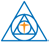 Project Shine Donation Form 「陽光計劃」捐款表格Please give it back to the collector, or mail it to our office or fax to 604-435-9344. Donor's Information 捐款人資料Company or Individual Name 公司或個人名稱: 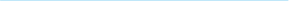 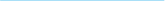 (As appear in tax receipt) Address 地址: 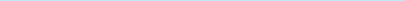 City 城市:  Province 省份: ___________ Postal Code 郵政編號:  ___________ Tel 電話: * Email電郵:      *An e-tax receipt will be sent via email *通過電郵寄發免稅收據Donation Amount  捐款金額□ $50   □ $100  □ $200  □ $500  □ Other $ Payment Method 付款方法□ Cash        □ Cheque 支票 (payable to "CRRS"), write “Project Shine” in the memo. □ Online Donation via PayPal http://crrsprojectshine.com/donation/ (Choose Project Shine)□ Credit Card 信用咭付款   □Visa □ Master CardCard Number 信用咭號碼:   Expiry Date 期限: Name on card 姓名:   Signature 簽名 : 2F - 5069 Beresford Street, Burnaby, B.C. CANADA V5J 1H8Tel. 604-435-5486  Fax. 604-435-9344 Web: www.crrs.org   E-mail: esther@crrs.orgTax deductible receipt will be issued for donations of $20 or more. The tax receipt will be sent to you before the year-end.  CRRS Charitable Registration No. : 898951660 RR0001Privacy Statement: CRRS is committed to respecting the privacy of its donors and supporters. Any personal information collected by CRRS will be carefully protected.* Project Shine is a CRRS board approved program/project, each restricted contributions towards Project Shine will be used as designated with the understanding that when the financial need for Project Shine has been met, or cannot be completed for any reason determined by the board, the remaining restricted contributions designated for Project Shine will be used where needed most with in CRRS ministries.